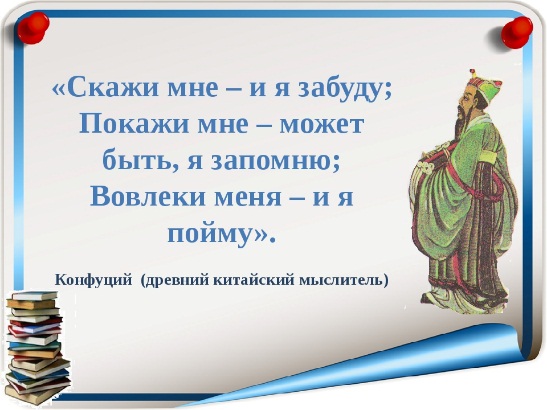 Цель: создание информационной образовательной среды для повышения мотивации иноязычной речевой деятельности обучающихся.Задачи:актуализировать опыт педагогов по применению в своей деятельности ИКТ;представить опыт применения ИКТ;включить педагогов в деятельность по применению ИКТ в своей деятельности.Форма проведения:Интерактивный пазл (дистанционная форма)Ожидаемые результаты:предполагается, что в ходе заседания методического объединения педагогиповысят эффективность взаимодействия в информационно-образовательной среде.План проведения                         Информационные источники Баранова, Н. П. Об организации процедуры оценки качества научно-методического обеспечения по учебному предмету “Иностранный язык” в учреждениях общего среднего образования /Н. П. Баранова // Замежныя мовы. – 2020. – № 1. – С. 3–11. Баранова, Н. П. Концепция учебного предмета “Иностранный язык» / Н. П. Баранова, П. К. Бабинская, Н. В. Демченко // Замежныя мовы. – 2015. – № 4. – С. 3–12. Баранова, Н. П. О критериях оценки качества обучения иностранному языку в учреждениях общего среднего образования /         Н. П. Баранова // Замежныя мовы. – 2019. – № 1. – С. 3–5. Богдановская, И. М. Информационные технологии в педагогике и психологии: Учебник для вузов. стандарт третьего поколения / И. М. Богдановская, Т. П. Зайченко, Ю. Л. Проект.— СПб : Питер, 2015. – 304с. Воровщиков С. Г. Общеучебные умения содержания учебнопознавательной деятельности // Интернет-журнал "Эйдос". - 2007. - 30 сентября. http://www.eidos.ru/journal/2007/0930-9.htm. Дзюба, И. А. Вебинар как форма дистанционного педагогического общения / И. А. Дзюба, О. А. Мешковская // ГУО «Академия последипломного образования». – Минск: АПО, 2018 – 51 с. Дзюба, И. А. Актуальные приемы работы в текстовом процессоре Microsoft Word: практикум [Электронный ресурс (CD-ROM)] / С. Н. Гринчук, И. А. Дзюба, О. В. Светличная; ГУО «Академия последипломного образования». Минск: АПО, 2018. – 44 с. Лавровский, А. Л. Создание иноязычной атмосферы на учебных занятиях по английскому языку (из опыта работы) / А. Л. Лавровский // Замежныя мовы. – 2019. – № 1. – С. 32–35. Облачные технологии и сервисы Веб 2.0 в образовании: учеб.метод. пособие [Электронный ресурс] / С. Н. Гринчук [и др.]; ГУО «Акад. последиплом. образования». – Минск: АПО, 2017. – 1 электрон. опт. диск (CD-ROM). – Систем. требования: IBM-совместимый компьютер; CD/DVDдисковод; Microsoft Windows XP/Vista/7/8/10; Adobe Reader. . Борисов, ул. Заводская, 109Телефон (0177)  976220
Эл.почта: school10@rooborisov.by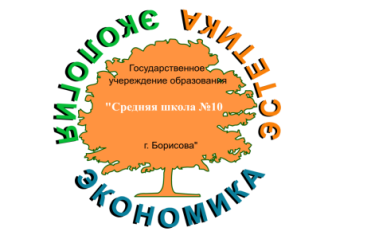 Управление по образованиюБорисовского районного исполнительного комитетаГосударственное учреждение образования«Средняя школа № 10 г. Борисова»Районное методическое объединение учителей немецкого языка    учреждений общего среднего образования Борисовского района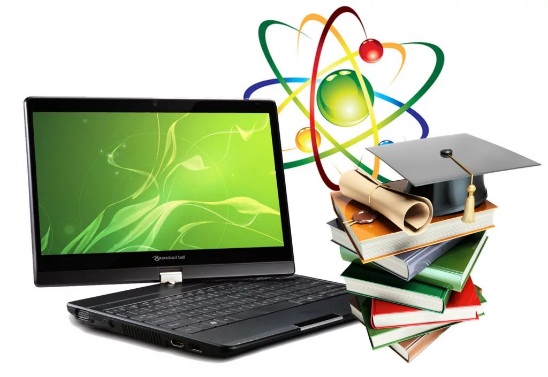 Внедрение в образовательный процесс информационно-коммуникационных технологий в целях повышения мотивации иноязычной речевой деятельности обучающихсяСОГЛАСОВАНОЗаведующий УМЦ(подпись)И.Н. Жукова«____»   октября 2020 г.26 октября 2020 годаВремяВремяСодержаниеОтветственныйИнформационно-методический блокИнформационно-методический блокИнформационно-методический блокИнформационно-методический блок10.00–10.0510.00–10.05Открытие заседания, ознакомление с планом работы, актуализация темыАзека О.В., руководитель РМО   Научно-методический блокНаучно-методический блокНаучно-методический блокНаучно-методический блок10.05-10.5010.05-10.50Дидактические функции и структура информационно-коммуникационных технологий. (информ-дайджест)Карачун И.В.,  учитель немецкого языка  ГУО “Средняя школа № 10  г. Борисова”Учебно-методический блокУчебно-методический блокУчебно-методический блокУчебно-методический блок10.50-11.40Информационно-коммуникационные технологии как средство  повышения мотивации иноязычной речевой деятельности обучающихся(мастер-класс)Информационно-коммуникационные технологии как средство  повышения мотивации иноязычной речевой деятельности обучающихся(мастер-класс)Козловская Е.И., учитель немецкого языка  ГУО “Средняя школа № 10  г. Борисова”Практический блокПрактический блокПрактический блокПрактический блок11.40-12.4011.40-12.40Разработка заданий с использованием ИКТ,  способствующих повышению мотивации иноязычной речевой деятельности обучающихсяАзека О.В., руководитель РМО, участники семинара   12.40-13.0012.40-13.00Подведение итогов. РефлексияАзека О.В., руководитель РМО, участники семинара